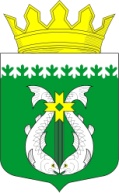 РОССИЙСКАЯ ФЕДЕРАЦИЯ РЕСПУБЛИКА КАРЕЛИЯАДМИНИСТРАЦИЯ МУНИЦИПАЛЬНОГО ОБРАЗОВАНИЯ «СУОЯРВСКИЙ РАЙОН»ПОСТАНОВЛЕНИЕ01.02.2021                                                                                                                  № 64Об утверждении Порядка осуществления претензионной и исковойработы с просроченной дебиторской задолженностью главнымиадминистраторами (администраторами) доходов бюджетамуниципального образования «Суоярвский район»,Суоярвского городского поселенияВ соответствии со статьей 160.1 Бюджетного кодекса Российской Федерации, установленными обязательствами по сокращению задолженности, администрируемой администрацией муниципального образования «Суоярвский район», и принятию своевременных мер по ее взысканию1. Утвердить прилагаемый Порядок осуществления претензионной и исковой работы с просроченной дебиторской задолженностью главными администраторами (администраторами) доходов бюджета муниципального образования «Суоярвский район», Суоярвского городского поселения.2. Обнародовать путем размещения его официального текста в информационно-телекоммуникационной сети «Интернет» на официальном сайте администрации муниципального образования «Суоярвский район» https://suojarvi.ru.3. Контроль за исполнением настоящего постановления возложить на заместителя Главы Администрации Л.А. Окрукову.Глава Администрации 								     Р.В. ПетровРазослать: Дело, Л.А. Окрукова, Финансовое управление, юридический отдел, отдел по развитию предпринимательства и инвестиционной политики, МКУ «ЦУМИ и ЗР Суоярвского района»УТВЕРЖДЕНпостановлением администрацииМО «Суоярвский район»от 01.02.2021 № 64Порядок осуществления претензионной и исковой работыс просроченной дебиторской задолженностью главными администраторами (администраторами) доходов бюджета муниципального образования «Суоярвский район», Суоярвского городского поселенияI. Общие положения1. Настоящий Порядок устанавливает порядок работы главных администраторов (администраторов) доходов бюджета муниципального образования «Суоярвский район», Суоярвского городского поселения (далее – администраторы доходов) при осуществлении претензионной и исковой работы с просроченной дебиторской задолженностью.2. Администрация муниципального образования «Суоярвский район» является главным администратором доходов бюджета муниципального образования «Суоярвский район», Суоярвского городского поселения;3. В целях настоящего Порядка используются следующие основные понятия:1) деятельность по взысканию просроченной задолженности (взыскание) – юридические и фактические действия, совершаемые администраторами доходов и направленные на погашение должником просроченной дебиторской задолженности;2) должник – физическое лицо, в том числе индивидуальный предприниматель, или юридическое лицо, не исполнившее денежное или иное обязательство в срок, установленный соответствующим договором (соглашением) и (или) законом, иным нормативным правовым актом. Должником также является поручитель, залогодатель, иное лицо, обязанное в силу закона или договора субсидиарно или солидарно с должником исполнить его обязательство перед кредитором, если иное прямо не предусмотрено Гражданским кодексом Российской Федерации;3) просроченная дебиторская задолженность – суммарный объем неисполненных должником в установленный срок денежных обязательств;4) подразделение-исполнитель – структурное подразделение администрации муниципального образования «Суоярвский район» (далее – администрация), муниципальное казенное учреждение муниципального образования «Суоярвский район» (далее – муниципальное казенное учреждение), инициировавшее заключение договора (соглашения) либо отвечающее за осуществление расчетов с контрагентами в соответствии со своей компетенцией;5) ответственное лицо (ответственный) – лицо, назначаемое руководителем подразделения-исполнителя для совершения определенной операции.4. В целях минимизации объемов просроченной дебиторской задолженности администраторы доходов осуществляют оперативный контроль (мониторинг) за состоянием просроченной задолженности, инвентаризацию просроченной дебиторской задолженности.5. Инвентаризация просроченной дебиторской задолженности проводится администраторами доходов ежеквартально в срок до 10 числа месяца, следующего за отчетным кварталом.6. При наличии объективных обстоятельств, по решению главы администрации, руководителя муниципального казенного учреждения должнику может быть предоставлена рассрочка по уплате просроченной дебиторской задолженности.7. Работа с просроченной дебиторской задолженностью осуществляется в три этапа:1) претензионный (досудебный) этап;2) исковой (судебный) этап;3) принудительное исполнение судебного акта.8. Контроль за осуществлением претензионной и исковой работы осуществляет руководитель подразделения-исполнителя.II. Порядок ведения претензионной работы9. Ответственное лицо подразделения-исполнителя на основании результатов проведенной инвентаризации просроченной дебиторской задолженности, в соответствии с пунктом 4 настоящего Порядка, проводит претензионную работу в отношении должника, которая включает в себя направление претензии о наличии просроченной дебиторской задолженности и сроках ее погашения должником.10. Претензии должны предъявляться всем должникам без исключения, вне зависимости от суммы просроченной дебиторской задолженности.Претензия должна быть составлена в письменной форме в трех экземплярах, один из которых остается в подразделении-исполнителе, второй передается должнику, третий хранится в управлении делами.11. Претензия направляется должнику по месту его нахождения: для физических лиц – по месту регистрации; для юридических лиц – по месту нахождения, указанному в Едином государственном реестре юридических лиц на момент подготовки претензии.Претензия и прилагаемые к ней документы передаются нарочным под подпись или направляются по почте с уведомлением о вручении, чтобы располагать доказательствами предъявления претензии.12. Претензия должна содержать следующие данные:1) дату и место ее составления;2) наименование юридического лица (фамилию, имя, отчество индивидуального предпринимателя, физического лица) должника, адрес должника в соответствии с условиями договора;3) реквизиты договора, на основании которого возникло требование;4) краткое описание обстоятельств, послуживших основанием для подачи претензии;5) обоснование, расчет и сумму претензии по каждому требованию;6) перечень прилагаемых документов, подтверждающих обстоятельства, изложенные в претензии;7) срок исполнения требования, изложенного в претензии;8) Ф.И.О. и должность лица, подготовившего претензию;9) Ф.И.О. и должность лица, которое ее подписывает.III. Порядок ведения исковой работы13. В случае если должник не исполнил заявленные в претензии требования в указанный в ней срок, просроченная дебиторская задолженность подлежит взысканию в судебном порядке.14. Ответственное лицо подразделения-исполнителя в течение 5 рабочих дней с даты получения полного (частичного) отказа должника от исполнения заявленных в претензии требований или отсутствия ответа на претензию в указанный в ней срок, определяет достаточность документов для подготовки иска и в течение 10 рабочих дней осуществляет подготовку необходимых документов для подготовки искового заявления.15. Подготовка искового заявления в администрации осуществляется ответственным лицом юридического отдела администрации на основании оформленной подразделением-исполнителем служебной записки.В муниципальных казенных учреждениях подготовку искового заявления осуществляет руководитель муниципального казенного учреждения.16. Перечень документов для подготовки иска:1) документы, подтверждающие обстоятельства, на которых основываются требования к должнику;2) расчет взыскиваемой или оспариваемой денежной суммы (основной долг, пени, неустойка, проценты);3) копии направленных должнику претензий.17. Подача в суд искового заявления о взыскании просроченной дебиторской задолженности по договорам (контрактам, соглашениям) осуществляется ответственным лицом юридического отдела администрации, руководителем муниципального казенного учреждения в срок не позднее 15 рабочих дней со дня поступления от ответственного лица документов в соответствии с пунктом 15 настоящего Порядка.18. Ответственное лицо юридического отдела администрации, руководитель муниципального казенного учреждения в срок не позднее 15 рабочих дней со дня вступления в законную силу судебного акта о взыскании просроченной дебиторской задолженности принимает меры для получения исполнительного документа в порядке, предусмотренном действующим законодательством Российской Федерации.IV. Работа по своевременному исполнению судебных актов19. Ответственное лицо юридического отдела администрации, руководитель муниципального казенного учреждения в течение 10 рабочих дней со дня получения исполнительного листа направляет его в органы, осуществляющие исполнение судебных актов.20. В случае значительной суммы задолженности и наличия информации о принадлежащих должнику объектах недвижимости, ответственное лицо юридического отдела администрации, руководитель муниципального казенного учреждения инициирует рассмотрение вопроса о принятия обеспечительных мер в целях исполнения судебного акта и наложении запрета должнику на проведение отчуждения недвижимого имущества.21. Ответственное лицо юридического отдела администрации, руководитель муниципального казенного учреждения ведет учет поступивших в юридический отдел администрации исполнительных документов о взыскании просроченной дебиторской задолженности, осуществляет мониторинг ведения исполнительного производства и контроль за их исполнением.22. Администраторы доходов проводят ежеквартальную сверку результатов исполнительных производств с подразделениями службы судебных приставов.23. В соответствии с действующим законодательством просроченная дебиторская задолженность, признанная безнадежной к взысканию по установленным основаниям, подлежит списанию администраторами доходов.